                  Ҡарар	                                                                            решениеО внесении изменений в Генеральный план сельского поселения Благоварский сельсовет муниципального района Благоварский район Республики БашкортостанРуководствуясь статьей 24 Градостроительного кодекса Российской Федерации, статьей 66 Федерального закона от 6 октября 2003 г. N 131-ФЭ "Об общих принципах организации местного самоуправления в Российской Федерации" и Уставом сельского поселения Благоварский сельского поселения, с учетом протокола публичных слушаний по проекту о внесении изменений в Генеральный план и заключения о результатах этих публичных слушаний, Совет сельского поселения Благоварский сельсовет РЕШИЛ:Внести изменения в Генеральный план сельского поселения Благоварский сельсовет муниципального района Благоварский район Республики Башкортостан, изложив его в новой редакции.Обнародовать настоящее решение на информационном стенде в здании сельского поселения Благоварский сельсовет муниципального района Благоварский район Республики Башкортостан по адресу: Республика Башкортостан, Благоварский район, с. Благовар, ул. Совхозная, д.3 и разместить на официальном сайте сельского поселения Благоварский сельсовет в сети «Интернет» http:// blagovar.spblag.ru /;Настоящее решение вступает в силу с момента его обнародования.Контроль за выполнением данного решения возлагаю на постоянно комиссию по земельным вопросам, благоустройству и экологии.Глава сельского поселения Благоварский сельсовет муниципального района Благоварский районРеспублики Башкортостан                                                         В.Х.Авзаловс.Благовар21.12. 2018 г№ 62-404    БАШКОРТОСТАН РЕСПУБЛИКАhЫXXVII сакырылышБЛАГОВАР РАЙОНЫмуниципаль районының Благовар ауыл советы ауыл биләмәhә советы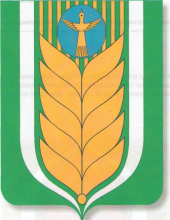 Совет сельского поселенияБлаговарский сельсоветмуниципального районаБЛАГОВАРСКИЙ РАЙОНРЕСПУБЛИКИ БАШКОРТОСТАНXXVII созыва452730, Благовар, Совхоз урамы, 3тел. (34747) 21001mail: blagovarss@mail.ru  452730, с.Благовар, ул.Совхозная, 3тел. (34747) 21001mail: blagovarss@mail.ru  